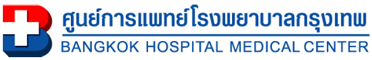 วัตถุประสงค์ (Objective)เพื่อเป็นแนวทางปฏิบัติในการจัดการ และติดตามรายงานเหตุการณ์ไม่พึงประสงค์ร้ายแรงที่เกิดขึ้นในโครงการวิจัยที่ได้รับการพิจารณารับรองโดยคณะกรรมการจริยธรรมการวิจัยในคน                                                                                                                                                                                                                                                                                                                                                                                                           (2)  ขอบเขต (Scope)  	วิธีดำเนินการมาตรฐานครอบคลุม การรับแจ้ง การพิจารณา การตอบรับทราบ และการติดตาม รายงานเหตุการณ์ไม่พึงประสงค์ร้ายแรง และเหตุการณ์ไม่พึงประสงค์ที่ไม่คาดคิด ที่เกิดขึ้นในโครงการวิจัยที่ได้รับการรับรองไปแล้ว โดยที่รายงานนี้ได้รับแจ้งจากผู้วิจัย และผู้ให้ทุนวิจัย(3)  นิยาม (Definition)เหตุการณ์ไม่พึงประสงค์ (adverse event; AE) หมายถึง เหตุการณ์ไม่พึงประสงค์ทางการแพทย์ใดๆ ที่เกิดขึ้นกับผู้เข้าร่วมโครงการวิจัย หรืออาสาสมัคร รวมถึงอาการแสดงที่ผิดปกติ ความผิดปกติทางห้องปฏิบัติการ หรือความเจ็บป่วย ไม่ว่าเหตุการณ์นั้นจะเกี่ยวข้องกับการที่ผู้เข้าร่วมโครงการ/อาสาสมัคร เข้าร่วมในโครงการหรือไม่ นอกจากนี้ ในการทำการวิจัย ยังมีความเสี่ยงที่จะเกิดเหตุการณ์ไม่พึงประสงค์ ซึ่งหมายรวมถึง การเกิดผลกระทบต่อผู้เข้าร่วมโครงการ ทั้งทางกาย จิตใจ ชื่อเสียง เวลา และเศรษฐานะเหตุการณ์ไม่พึงประสงค์จากยา (adverse drug reaction; ADR) สำหรับกรณีวิจัยยาใหม่ หรือศึกษาข้อบ่งชี้ใหม่ของการใช้ยา อันตราย หรือเหตุการณ์ไม่พึงประสงค์ใดที่เกิดจากยา หรือมีความเป็นไปได้ว่าอาจเกิดจากยา ควรถือเป็นอาการไม่พึงประสงค์จากยา สำหรับกรณีวิจัยยาที่จำหน่ายในตลาดแล้ว หมายถึงอันตรายหรือเหตุการณ์ไม่พึงประสงค์ที่เกิดจากการใช้ยาในขนาดปกติเหตุการณ์ไม่พึงประสงค์ชนิดร้ายแรง (serious adverse event; SAE) หมายถึง เหตุการณ์ไม่พึงประสงค์ทางการแพทย์เมื่อได้รับผลิตภัณฑ์วิจัยขนาดใดๆ ที่มีผลให้เกิดเหตุการณ์ใดเหตุการณ์หนึ่ง ต่อไปนี้อาสาสมัครเสียชีวิต (death)เป็นอันตรายคุกคามต่อชีวิต (life-threatening)ต้องเข้าพักรักษาตัวในโรงพยาบาลหรือต้องอยู่ในโรงพยาบาลนานขึ้น (requires inpatient hospitalization or prolongation of existing hospitalization)เกิดความพิการหรือทุพพลภาพอย่างถาวรหรืออย่างสำคัญ (results in persistent or significant disability / incapacity)ทารกในครรภ์เกิดความพิการหรือความผิดปกติแต่กำเนิด (has a congenital anomaly/birth defect)เหตุการณ์ซึ่งถ้าไม่ได้รับการรักษาอาจทำให้เกิดเหตุการณ์หนึ่งใน 5 อย่างข้างต้นอาการไม่พึงประสงค์จากยาที่ไม่คาดคิดมาก่อน (unexpected adverse drug reaction; UADR) หมายถึง อาการไม่พึงประสงค์ ซึ่งลักษณะหรือความรุนแรง ไม่เป็นไปตามข้อมูลผลิตภัณฑ์ที่เกี่ยวข้อง (เช่น เอกสารคู่มือผู้วิจัยในกรณีผลิตภัณฑ์ที่ยังไม่ได้รับอนุญาตให้ขึ้นทะเบียน เอกสารกำกับยาในกรณีผลิตภัณฑ์ที่ขึ้นทะเบียนแล้ว)ปัญหาที่ไม่คาดคิดมาก่อน (Unanticipated problem) คือ เหตุการณ์ที่มีความรุนแรง (severity) หรือความบ่อย (frequency) หรือความเป็นไป (nature) ไม่เหมือนกับ เหตุการณ์ที่ได้พบและแจ้งไว้แล้ว เช่น ในโครงร่างการวิจัย, investigator brochure, participant information sheet, informed consent, ป้ายติดอุปกรณ์, ใบแทรกในกล่องยา เป็นต้น หรือการดำเนินโรค ของโรค หรือความผิดปกติของผู้เข้าร่วมโครงการที่เกิดอาการไม่พึงประสงค์ หรือปัจจัยเสี่ยงของผู้เข้าร่วมโครงการที่จะเกิดอาการไม่พึงประสงค์เหตุการณ์ที่สงสัยว่าจะเป็นเหตุการณ์ไม่พึงประสงค์ชนิดร้ายแรง และไม่คาดคิดมาก่อน (Suspected Unexpected Serious Adverse Reactions; SUSARs) หมายถึง อาการไม่พึงประสงค์ร้ายแรงซึ่งลักษณะ หรือความรุนแรงไม่เป็นไปตามข้อมูลผลิตภัณฑ์ที่เกี่ยวข้อง หรือไม่ทราบ หรือไม่คาดคิดมาก่อนว่าจะพบได้ อันเป็นผลจาก กระบวนการวิจัย หรือวิธีการเก็บข้อมูลวิจัย หรือโรค/ภาวะเจ็บป่วยของผู้เข้าร่วมโครงการวิจัยที่เป็นอยู่ หรือกรณีอื่นๆ ที่ไม่เกี่ยวข้องกับการวิจัย หรือโรค/ความเจ็บป่วยของผู้เข้าร่วมโครงการก็ได้ระดับความเกี่ยวข้องระหว่างยาหรืออุปกรณ์ หรือขั้นตอนในการทำวิจัยกับเหตการณ์ไม่พึงประสงค์ แบ่งได้เป็น 4 ระดับ คืออาจเกี่ยวข้อง (Possibly related)น่าจะเกี่ยวข้อง (Probably related)เกี่ยวข้องแน่นอน (Definitely related) หรือที่ไม่คาดคิดมาก่อน (Unexpected)คณะกรรมการกำกับดูแลข้อมูลอิสระ (Data and Safety Monitoring Board: DSMB) หมายถึง คณะกรรมการที่ผู้สนับสนุนการวิจัยแต่งตั้งขึ้นเพื่อประเมินความก้าวหน้าเป็นระยะๆ ของการทดลองทางคลินิก ข้อมูลความปลอดภัย และตัวชี้วัดประสิทธิผลสำคัญของการวิจัย และให้คำแนะนำแก่ผู้สนับสนุนการวิจัย ว่าควรหยุดการวิจัย หรือดำเนินการวิจัยต่อไป หรือปรับการวิจัย(4)  หน้าที่และความรับผิดชอบ (Role and Responsibility)ผู้วิจัย มีหน้าที่รายงานเหตุการณ์ไม่พึงประสงค์ร้ายแรง และเหตุการณ์ที่ไม่คาดคิด ทั้งที่เกิดขึ้นภายใน และภายนอกสถาบัน ให้คณะกรรมการจริยธรรมการวิจัยในคน ตามเวลาที่กำหนด และส่งต่อรายงานที่ผู้สนับสนุนการวิจัยส่งมาให้เกี่ยวกับความปลอดภัยของผู้เข้าร่วมโครงการวิจัย โดยผู้วิจัยต้องจัดทำสรุปรายงานแสดงความคิดเห็นของผู้วิจัยต่อรายงานเหตุการณ์ต่างๆ ร่วมด้วยคณะกรรมการจริยธรรมการวิจัยในคน พิจารณารายงานเหตุการณ์ และพิจารณาแนวทางที่ควรดำเนินการ เพื่อป้องกันเหตุการณ์ไม่พึงประสงค์ร้ายแรงที่เกิดกับผู้เข้าร่วมโครงการวิจัยหรือผู้อื่น หากเห็นว่าผู้วิจัยมีการดำเนินงานที่เหมาะสมจะออกเอกสารรับทราบ หากมีข้อสงสัยสามารถขอให้ผู้วิจัยชี้แจง หรือมีการดำเนินการต่อไป(5) ข้อกำหนด (Requirement)5.1	ชนิดของเหตุการณ์ไม่พึงประสงค์ที่ผู้วิจัยต้องรายงานผู้วิจัยต้องรายงานต่อคณะกรรมการจริยธรรมการวิจัยในคน เมื่อมีเหตุการณ์ไม่พึงประสงค์ทั้งชนิดร้ายแรง และชนิดไม่คาดคิดมาก่อน แบ่งเป็นวิธีต่างๆ ตามผู้เข้าร่วมโครงการที่เกิดเหตุการณ์ ดังนี้5.1.1 ผู้เข้าร่วมโครงการวิจัยในสถาบัน เกิดเหตุการณ์ไม่พึงประสงค์ชนิดร้ายแรงเหตุการณ์ไม่พึงประสงค์ชนิดร้ายแรง ที่ทำให้ผู้เข้าร่วมโครงการเสียชีวิต หรือเป็นอันตรายคุกคามชีวิต ผู้วิจัยต้องรายงานหลังจากผู้วิจัยทราบเหตุการณ์ทันทีภายใน 24 ชั่วโมง ทางจดหมาย หรือจดหมายอีเล็กทรอนิกส์ โดยใช้แบบฟอร์มการรายงานเหตุการณ์ไม่พึงประสงค์รุนแรง/เหตุการณ์ที่ไม่อาจคาดการณ์ได้ล่วงหน้าที่มีความรุนแรง SAE ของคณะกรรมการจริยธรรมการวิจัยในคน และสำเนาแบบฟอร์การรายงาน SAE ของผู้สนับสนุนการวิจัยที่กรอกเรียบร้อยแล้ว (ถ้ามี) และต้องรายงานความคืบหน้า (follow up) มาที่คณะกรรมการเมื่อทราบข้อมูลเพิ่มเติม หรือมีความคืบหน้ามากขึ้น หรือทุก 7 วันปฏิทิน จนกว่าเหตุการณ์จะสิ้นสุดด้วยเหตุการณ์ไม่พึงประสงค์ชนิดร้ายแรง ไม่ถึงกับทำให้เสียชีวิต หรือไม่เป็นอันตรายคุกคามต่อชีวิต ผู้วิจัยต้องรายงานหลังจากผู้วิจัยทราบเหตุการณ์ทันทีไม่เกิน 7 วันปฏิทิน โดยใช้แบบฟอร์มเช่นเดียวกับข้างต้น 	5.1.2 ผู้เข้าร่วมโครงการวิจัยในสถาบัน เกิดเหตุการณ์ที่สงสัยว่าจะเป็นเหตุการณ์ไม่พึงประสงค์ชนิดร้ายแรง และไม่คาดคิดมาก่อน (Suspected Unexpected Serious Adverse Reactions; SUSARs) SUSARs ที่ทำให้เสียชีวิต หรือเป็นอันตรายคุกคามชีวิต ผู้วิจัยต้องรายงานหลังจากผู้วิจัยทราบเหตุการณ์ภายใน 7 วันปฏิทิน โดยใช้แบบฟอร์มเช่นเดียวกับข้างต้น หรือใช้ CIOMS form (The council for international organizations of medical sciences form) และต้องรายงานความคืบหน้าด้วยSUSARs ที่ไม่ทำให้เสียชีวิต หรือเป็นอันตรายคุกคามชีวิต ผู้วิจัยต้องรายงานหลังจากผู้วิจัยทราบเหตุการณ์ภายใน 15 วันปฏิทิน โดยใช้แบบฟอร์มเช่นเดียวกับข้างต้น หรือ CIOMS form (The council for international organizations of medical sciences form)	5.1.3 ผู้เข้าร่วมโครงการวิจัยนอกสถาบัน เกิดเหตุการณ์ไม่พึงประสงค์ชนิดร้ายแรง หรือเกิดเหตุการณ์ที่สงสัยว่าจะเป็นเหตุการณ์ไม่พึงประสงค์ที่ร้ายแรง และไม่คาดคิด	 	ผู้วิจัยต้องรายงานคณะกรรมการจริยธรรมการวิจัยในคนอย่างน้อยทุกปี หรือ ตามผู้สนับสนุนการวิจัยระบุ พร้อมกับผู้วิจัยต้องสรุปย่อชี้ประเด็นที่สำคัญมาด้วย	5.1.4 การรายงานผลการประเมินจากคณะกรรมการติดตามข้อมูลและความปลอดภัยของโครงการ (Data Safety Monitoring Board; DSMB) หรือคณะกรรมการอาหารและยา (FDA) ผู้วิจัยต้องรายงานโดยเร็ว หลังจากได้รับแจ้งจากผู้สนับสนุนการวิจัยภายในไม่เกิน 15 วันปฏิทิน นอกจากนี้ ผู้วิจัยต้องรายงานการเปลี่ยนแปลงที่สำคัญใดๆ อันส่งผลให้เพิ่มความเสี่ยงของผู้เข้าร่วมโครงการวิจัย และประเด็นใหม่ๆ ซึ่งส่งผลเสียต่อความปลอดภัยหรือการดำเนินการวิจัย โดยในการรายงานต้องมีข้อสรุปของผู้วิจัยด้วยว่า ควรจะมีการปรับเปลี่ยนการดำเนินงานวิจัยหรือไม่อย่างไร5.1.5 การรายงานอาการไม่พึงประสงค์ไม่ร้ายแรง ผู้วิจัยหรือผู้สนับสนุนจะต้องรายงานอย่างน้อยทุกปีในการสรุปความก้าวหน้างานวิจัย 5.2	วิธีการรับแจ้งและการดำเนินการเมื่อมีเหตุการณ์ไม่พึงประสงค์หรือไม่คาดคิดแนวทางการทบทวนและรายงานเหตุการณ์ไม่พึงประสงค์ทั้งหมดทั้งภายในสถาบัน และนอกสถาบันมีดังนี้คณะกรรมการจัดทำแบบฟอร์มการรายงานเหตุการณ์ไม่พึงประสงค์ ให้ผู้วิจัยสามารถนำไปกรอกเมื่อต้องการรายงานเข้ามาเจ้าหน้าสำนักงาน ลงบันทึกการรับเอกสาร และให้ใบตอบรับเอกสารแก่ผู้วิจัยเพื่อเป็นหลักฐานเจ้าหน้าที่สำนักงาน ส่งรายงานเหตุการณ์ไม่พึงประสงค์ทั้งหมดให้แพทย์ หรือเภสัชกรที่ได้รับมอบหมายของคณะกรรมการจริยธรรมการวิจัยในคน เพื่อทบทวนรายงานความปลอดภัยต้นฉบับ และแบบฟอร์มการรายงานเหตุการณ์ไม่พึงประสงค์ โดยมีหลักการทบทวนดังนี้ เกิดขึ้นในสถาบันหรือนอกสถาบันรายละเอียดของเหตุการณ์ ความเกี่ยวข้องกับโครงการวิจัยผลลัพธ์ของผู้ป่วยความถี่ของการเกิดเหตุการณ์ไม่พึงประสงค์ทั้งชนิดร้ายแรงและไม่คาดคิดมาก่อน ข้อพิจารณาและการดำเนินการของผู้วิจัย และ/หรือผู้สนับสนุนการวิจัย เช่น การปรับเปลี่ยนโครงการวิจัย หรือการเพิ่มเติมข้อมูลในเอกสารชี้แจงผู้เข้าร่วมโครงการวิจัย หรือต้องการจัดให้มีการขอความยินยอมซ้ำผลการทบทวนจะได้ออกมาเป็น 3 คำตอบคือคณะกรรมการรับทราบ และเก็บข้อมูลไว้ในแฟ้มโครงการวิจัย เมื่อเหตุการณ์นั้น ไม่ใช่ เหตุการณ์ไม่พึงประสงค์ชนิดร้ายแรง และไม่คาดคิดมาก่อนต้องมีการพิจารณาในที่ประชุมกรรมการ เมื่อเหตุการณ์นั้น ใช่/เป็น เหตุการณ์ไม่พึงประสงค์ชนิดร้ายแรงและไม่คาดคิดมาก่อนมีพิจารณาในที่ประชุมกรรมการ ในกรณีที่เหตุการณ์นั้น ใช่/เป็น เหตุการณ์ไม่พึงประสงค์ ซึ่งไม่ร้ายแรงแพทย์หรือเภสัชกรที่ได้รับมอบหมายนำเสนอเหตุการณ์ไม่พึงประสงค์ร้ายแรง และเหตุการณ์ที่ไม่คาดคิดในที่ประชุมกรรมการเต็มชุด (full board) ในเดือนถัดไป หรือหากจำเป็นอาจปรึกษาประธานกรรมการเพื่อเรียกประชุมพิเศษ/ฉุกเฉิน (Emergency meeting)การอภิปรายในที่ประชุมกรรมการ มีจุดประสงค์เพื่อปกป้องสิทธิ เกียรติยศ ความปลอดภัย และความเป็นอยู่ที่ดีของผู้เข้าร่วมโครงการ หรือผู้อื่น อาจมีการขอให้ผู้วิจัยดำเนินการ เช่น แก้ไขปรับเปลี่ยนวิธีดำเนินการวิจัย, ปรับเปลี่ยนข้อมูลในเอกสารชี้แจง, เพิ่มข้อมูลให้แก่ผู้เข้าร่วมโครงการที่ได้ร่วมในโครงการแล้ว, ขอให้ผู้เข้าร่วมโครงการพิจารณาว่ายังต้องการอยู่ในการวิจัยหรือไม่, ปรับเกณฑ์การคัดเข้าหรือคัดออก, ติดตาม (monitor) การดำเนินการวิจัย, เพิกถอนชั่วคราว (suspension), ขอข้อมูลเพิ่ม, เสนอให้ผู้บริหารสั่งระงับการวิจัย (termination), ส่งต่อให้หน่วยงานอื่น, หรือการดำเนินการอื่นๆ ที่เหมาะสมเมื่อได้ข้อสรุปจากที่ประชุมแล้ว เจ้าหน้าที่สำนักงานจัดทำจดหมายตอบรับทราบการรายงานของผู้วิจัยจากผลการพิจารณาของคณะกรรมการ ส่งเลขานุการพิจารณา และส่งประธานพิจารณาลงนามเพื่อแจ้งต่อผู้วิจัยต่อไป โดยที่จะแจ้งให้ผู้วิจัยทราบถึงผลการพิจารณาภายใน 10 วันทำการหลังจากการประชุม(6) ข้อควรระวัง/ข้อเสนอแนะ (Recommendation)ผู้วิจัยแจ้งอาการไม่พึงประสงค์มา โดยไม่สรุปว่ามีความเกี่ยวข้องกับการวิจัยอยู่ในระดับใด ซึ่งทำให้กรรมการไม่สามารถพิจารณาได้ว่าต้องมีการปกป้องผู้เข้าร่วมโครงการวิจัยเพิ่มขึ้นหรือไม่ ดังนั้น ผู้วิจัยจึงต้องใช้แบบฟอร์มการรายงานเหตุการณ์ไม่พึงประสงค์รุนแรง/เหตุการณ์ที่ไม่อาจคาดการณ์ได้ล่วงหน้าที่มีความรุนแรง SAE ที่คณะกรรมการได้กำหนดไว้อย่างสม่ำเสมอ และมีความเห็นของตัวผู้วิจัยเองประกอบการรายงาน  เพราะจะทำให้ผู้วิจัยมีความชัดเจนว่า อาการไม่พึงประสงค์ที่รุนแรงมีความเกี่ยวข้องกับยาวิจัยหรือไม่  ได้ดำเนินการรักษาอย่างไร และต่อไปจะมีการปรับปรุงแก้ไขขั้นตอนของการวิจัย หรือปรับปรุงเอกสารชี้แจงผู้เข้าร่วมโครงการว่าอย่างไร หรือไม่ หากผู้ป่วยไม่ให้รายละเอียดเหล่านี้ตามความเหมาะสม กรรมการจะไม่รับทราบการรายงานอาการไม่พึงประสงค์(7) การเฝ้าติดตาม (Monitoring, Measuring)ติดตามความคืบหน้าของ Initial SAE report ว่ามีการติดตาม (follow up report) จนกว่าเหตุการณ์จะยุติ(8)  เอกสารที่เกี่ยวข้อง (Relevant Document)F/M-04-IRB-003 : แบบรายงานเหตุการณ์ไม่พึงประสงค์รุนแรง / เหตุการณ์ที่ไม่อาจคาดการณ์ได้ล่วงหน้าที่มีความรุนแรง SAEF/M-01-IRB-006 จดหมายแจ้งผลการการพิจารณาเหตุการณ์ไม่พึงประสงค์ของงานวิจัยF/M-01-IRB-033 แบบประเมิน SUSAR/SAE(9). เอกสารอ้างอิง ( Reference, Supporting Document)ชมรมจริยธรรมการวิจัยในคนในประเทศไทย  แนวทางปฏิบัติการรายงานเหตุการณ์ไม่พึงประสงค์จากการประชุมสัมมนา. (Achieving Guidance in Clinical Trial Safety Information among Stakeholder) ธาดา สืบหลินวงศ์ กรุงเทพ. โรงพิมพ์แห่งจุฬาลงกรณ์มหาวิทยาลัย. 2554.  จิตติมา ฐิตวัฒน์.  (2554) การรายงานความปลอดภัย.  ใน  ตำราการวิจัยทางคลินิก.  พรรณี ปิติสุทธิธรรม.  หน้า 377-398.  กรุงเทพ.  อมรินทร์พริ้นติ้งแอนด์พับลิชชิ่ง.สำนักงานจริยธรรมการวิจัย คณะแพทยศาสตร์ มหาวิทยาลัยเชียงใหม่.  แนวปฏิบัติในการรายงานเหตุการณ์ไม่พึงประสงค์ในการวิจัยทางคลินิก.  2555คณะอนุกรรมการพิจารณาโครงการวิจัย กรมแพทย์ทหารบก.  การรายงานความปลอดภัย (Safety reporting). SOPs 2555.คณะกรรมการพิจารณาจริยธรรมการวิจัย คณะแพทยศาสตร์ จุฬาลงกรณ์มหาวิทยาลัย.  การพิจารณารายงานเหตุการณ์ไม่พึงประสงค์ร้ายแรง.  SOPs 2559.คณะกรรมการจริยธรรมการวิจัยในมนุษย์ มหาวิทยาลัยขอนแก่น.  การรายงานเหตุการณ์ไม่พึงประสงค์ชนิดร้ายแรง. SOPs 2558US Regulation 45 CFR 46.103US Regulation 21 CFR 56.108, 312.32, 812.3(s)ICH Good Clinical Practice Guideline. กองควบคุมยา สำนักงานคณะกรรมการอาหารและยา กระทรวงสาธารณสุข พ.ศ. 2543The National and International Ethical Guidelines for Biomedical Research Involving Human Subjects (CIOMS) 2016คำปฏิญญาแห่งเฮลซิงกิ (Declaration of Helsinki) 2013แนวทางจริยธรรมการทำวิจัยในคนแห่งชาติ ชมรมจริยธรรมการวิจัยในคนในประเทศไทย พ.ศ. 2550 (10)   ผังงาน (Flow chart)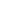 Document No : * S/P-01-IRB-012 Revision : * 01 Department : * IRB Committee Effective Date : 15 Dec 2017Document Type : * Policy (S/P) Standard : Category : * (01) หมวดการบริหารจัดการ / Management (01) หมวดการบริหารจัดการ / Management (01) หมวดการบริหารจัดการ / Management Subject : * การพิจารณารายงานเหตุการณ์ไม่พึงประสงค์ร้ายแรงและเหตุการณ์ไม่คาดคิด (Review of SAE and SUSAR Reporting) การพิจารณารายงานเหตุการณ์ไม่พึงประสงค์ร้ายแรงและเหตุการณ์ไม่คาดคิด (Review of SAE and SUSAR Reporting) การพิจารณารายงานเหตุการณ์ไม่พึงประสงค์ร้ายแรงและเหตุการณ์ไม่คาดคิด (Review of SAE and SUSAR Reporting) 